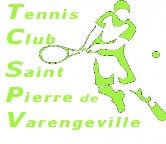 Madame, Monsieur,Le Comité de Direction du TENNIS CLUB DE SAINT-PIERRE DE VARENGEVILLE a le plaisir de vous inviter à :SON ASSEMBLEE GENERALEDU VENDREDI 13 OCTOBRE 2017 A 18h30(AU CLUB HOUSE)ORDRE DU JOUR :Rapport moralRapport financier & budget prévisionnelBilan sportifOrganisation de la saison 2017/2018Election des nouveaux membresQuestions diversesPot de l'amitiéNous comptons tous sur votre présenceEn cas d'impossibilité, nous vous demandons de bien vouloir donner POUVOIR sur le coupon ci-dessous à une personne de votre choix. Concernant les enfants mineurs, les parents peuvent assister à l'assemblée ou signer ledit POUVOIR.Le Comité DirecteurTENNIS CLUB DE ST PIERRE DE VARENGEVILLE ASSEMBLEE GENERALE DU 13 OCTOBRE 2017POUVOIRJe soussigné(e)donne, par la présente, tous pouvoirs à M(dater, signer et mettre de sa main la mention «BON POUR POUVOIR»